ANEXO B CANCELAMENTO DE BENEFÍCIO Eu, 	, matrícula n.	venho por meio  deste solicitar meu desligamento do Programa de Apoio à Permanência, na modalidade:(   ) Bolsa de Apoio à Permanência (BAP)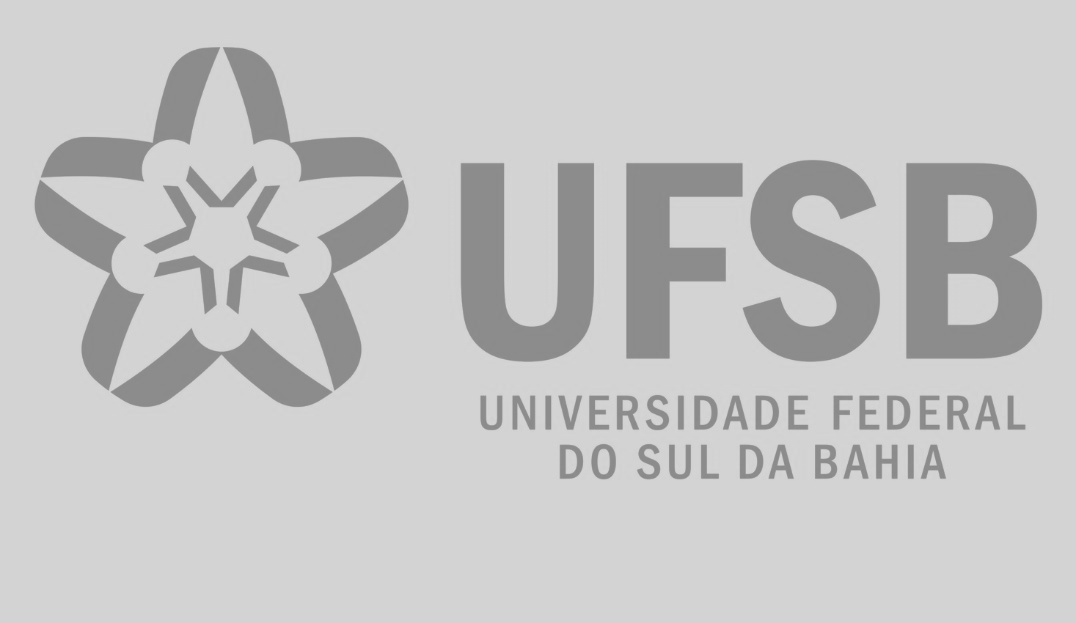 (   ) Bolsa de Monitoria Inclusiva(   ) Auxílio Moradia(   ) Auxílio Alimentação(   ) Auxílio Transporte(   ) Auxílio Creche(   ) Auxílio Permanência – Indígenas e Quilombolas(   ) Auxílio Permanência – Pessoas Trans(   ) Outro: ______________________________________Motivo do Cancelamento:(    ) Trancamento de matrícula(    ) Mudança de instituição de  ensino                (    ) Conclusão de curso(     ) Dificuldades acadêmicas(  ) Motivos pessoais e familiares(   ) Outros:  	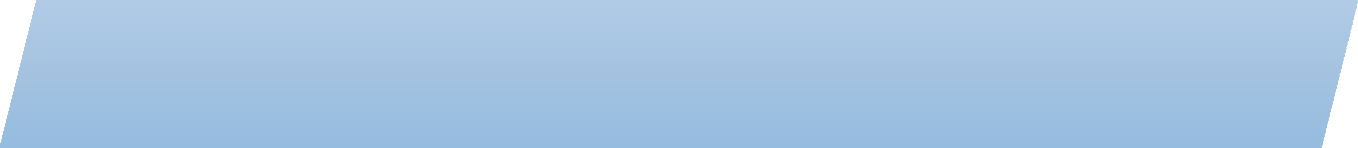 _____________________________________________________________________________________________________________________________________________________________________________________________________________________________________________________________________________________________________________________________________________________________________________________________,_________de__________________de 202_._______________________________________________________________Assinatura da/o estudante